Республикæ  Цæгат  Ирыстон  - АланийыГорæтгæрон  районы   Дǽллаг Санибайы хъǽуы цǽрǽн бынаты  администрациУ Ы Н А Ф Ф Æ363124, РСО- Алания, Пригородный район, с. Н. Саниба, ул. Т.К.Агузарова, 125, тел.(факс)- 8-86738-3-53-31Администрация  Нижнесанибанского сельского поселения Пригородного  районаРеспублики  Северная  Осетия – АланияП О С Т А Н О В Л Е Н И Е6 июня 2023 г.                                                                                с.Н.Саниба № 10Об утверждении Порядка рассмотрения вопросов
правоприменительной практики в целях профилактики коррупцииВ соответствии с пунктом 2.1 статьи 6 Федерального закона от 25.12.2008 года № 273-ФЗ «О противодействии коррупции», Уставом Администрации Нижнесанибанского сельского поселения Пригородного муниципального района Республики Северная Осетия-АланияПОСТАНОВЛЯЕТ:Утвердить порядок рассмотрения вопросов правоприменительной практики в целях профилактики коррупции согласно приложению № 1 к настоящему постановлению;Утвердить состав рабочей группы Администрации Нижнесанибанского сельского поселения Пригородного муниципального района Республики Северная Осетия-Алания по рассмотрению вопросов правоприменительной практики в целях профилактики коррупции согласно приложение № 2 к настоящему постановлению.Контроль за исполнением постановления оставляю за собой.Настоящее постановление вступает в силу со дня официального опубликования я на  официальном  сайте  администрации  в   сети  Интернет   www.ams-n-sanibaГлава Нижнесанибанскогосельского поселения                                                                     Ф.М.ХинчаговПриложение № 1 к постановлению Администрации Нижнесанибанского сельского поселения Пригородного муниципального района РСО –Алания№  10 от «06»  июня  2023 гП О Р Я Д О К рассмотрения вопросов правоприменительной практики в целях профилактики коррупцииНастоящий Порядок разработан во исполнение положений пункта 2.1 статьи 6 Федерального закона от 25.12.2008  года  № 273-ФЗ «О противодействии коррупции» и устанавливает процедуру рассмотрения вопросов правоприменительной практики, по результатам вступивших в законную силу решений судов, арбитражных судов о признании недействительными (недействующими) ненормативных правовых актов, незаконными решений и действий (бездействия) Администрации Нижнесанибанского  сельского  поселения   Пригородного  муниципального района  РСО –Алания  (далее-Администрация) и ее должностных лиц (далее-вопросы правоприменительной практики) в целях выработки и принятия мер по предупреждению и устранению причин выявленных нарушений.При отсутствии вступивших в законную силу решений судов, арбитражных судов о признании недействительными (недействующими) ненормативных правовых актов, незаконными решений и действий (бездействия) Администрации и ее должностных лиц установленная настоящим Порядком процедура рассмотрения вопросов правоприменительной практики не проводится.Рассмотрение вопросов правоприменительной практики включает в себя:анализ вступивших в законную силу решений судов, арбитражных судов о признании недействительными (недействующими) ненормативных правовых актов, незаконными решений и действий (бездействия) Администрации и ее должностных лиц (далее - судебные решения);выявление причин, послуживших основаниями признания недействительными (недействующими) ненормативных правовых актов, незаконными решений и действий (бездействия) Администрации и ее должностных лиц; последующая разработка и реализация системы мер, направленных на предупреждение и устранение указанных причин;контроль результативности принятых мер, последующей правоприменительной практики.Должностное лицо, принимавшее участие в рассмотрении судом дела о признании недействительным ненормативного правового акта, незаконными решения и действий (бездействия) Администрации и ее должностных лиц (либо указывается руководитель структурного подразделения Администрации муниципального образования, обеспечивавшего участие представителя Администрации в рассмотрении судом дела о признании недействительным ненормативного правового акта, незаконными решения и действий (бездействия) Администрации муниципального образования и ее должностных лиц), в срокне позднее 14 дней со дня вступления судебного решения в законную силу направляет информацию о вынесенном судебном решении с приложением копии указанного судебного решения (указывается должность специалиста, ответственного в Администрации муниципального образования за работу по профилактике коррупционных и иных правонарушений, на которого возложено рассмотрение вопросов правоприменительной практики (далее - специалист или указать иное краткое наименование должности).В информации, направляемой в соответствии с пунктом 3 настоящего Порядка, подлежит отражению позиция относительно:причин принятия Администрацией и ее должностными лицами ненормативного правового акта, решения и совершения ими действий (бездействия), признанных судом недействительным или незаконными; причин, послуживших основаниями признания недействительными (недействующими) ненормативных правовых актов, незаконными решений и действий (бездействия) Администрации и ее должностных лиц.Специалист (или иное наименование должности ответственного лица) ведет учет судебных решений о признании недействительными (недействующими) ненормативных правовых актов, незаконными решений и действий (бездействия) Администрации и ее должностных лиц.Информация, представленная в соответствии с пунктами 3 и 4 настоящего Порядка, обобщается специалистом по итогам истекшего квартала и в срок до 15 числа месяца, следующего за отчетным кварталом, представляется председателю рабочей группы Администрации по рассмотрению вопросов правоприменительной практики в целях профилактики коррупции (далее - рабочая группа).Председатель рабочей группы на основании материалов, полученных в соответствии с пунктом 6 настоящего Порядка, назначает дату и место проведения заседания рабочей группы, рассматривает необходимость привлечения к деятельности рабочей группы иных работников Администрации муниципального образования (структурных подразделений Администрации муниципального образования).Заседание рабочей группы проводится в срок до 25 числа месяца, следующего за отчетным кварталом.Секретарь рабочей группы извещает всех членов рабочей группы и иных работников Администрации (структурных подразделений Администрации муниципального образования), иных лиц, привлеченных к деятельности рабочей группы, о дате, месте и времени проведения заседания рабочей группы.Заседания рабочей группы считаются правомочными, если на них присутствует более половины ее членов.В ходе рассмотрения вопросов правоприменительной практики по каждому случаю признания недействительным ненормативного правового акта, незаконными решений и действий (бездействия) Администрации муниципального образования и ее должностных лиц определяются:причины принятия Администрацией и ее должностными лицами ненормативного правового акта, решения и совершения ими действий (бездействия), признанных судом недействительным или незаконными; причины, послужившие основаниями признания недействительным ненормативного правового акта, незаконными решений и действий (бездействия) Администрации и ее должностных лиц; при наличии ранее направленных рекомендаций рабочей группы рассматриваются результаты их исполнения.По итогам рассмотрения вопросов правоприменительной практики по каждому случаю признания недействительным ненормативного правового акта, незаконными решений и действий (бездействия) и ее должностных лиц рабочая группа принимает решение, в котором:устанавливается, что в рассматриваемой ситуации содержатся (не содержатся) признаки коррупционных фактов; даются рекомендации по разработке и принятию мер в целях предупреждения и устранения причин выявленных нарушений или устанавливается отсутствие необходимости разработки и принятия таких мер.Решения рабочей группы принимаются открытым голосованием простым большинством голосов присутствующих на заседании членов рабочей группы и оформляются протоколом, который подписывается председателем рабочей группы.В протоколе заседания рабочей группы указываются:дата заседания, состав рабочей группы и иных приглашенных лиц;судебные акты, явившиеся основанием для рассмотрения вопросов правоприменительной практики; фамилия, имя, отчество выступавших на заседании лиц и краткое описание изложенных выступлений; результаты голосования по каждому случаю признания недействительным ненормативного правового акта, незаконными решений и действий (бездействия)Администрации и ее должностных лиц; принятое по каждому случаю признания недействительным ненормативного правового акта, незаконными решений и действий (бездействия) Администрации и ее должностных лиц решение.Протоколы заседаний рабочей группы хранятся у специалиста (или иное наименование должности ответственного лица).Выписка из решения рабочей группы с рекомендациями по разработке и принятию мер в целях предупреждения и устранения причин выявленных нарушений направляется специалистом (или иное наименование должности ответственного лица) заинтересованным должностным лицам администрации.В случае установления рабочей группой признаков коррупционных фактов, послуживших основанием для принятия решения о признании недействительными (недействующими) ненормативных правовых актов, незаконными решений и действий (бездействия) Администрации и ее должностных лиц, председателем рабочей группы на имя (главы муниципального образования) направляется служебная записка для последующего рассмотрения вопроса о соблюдении муниципальным служащими требований к служебному поведению и урегулированию конфликта интересов и принятия предусмотренных законодательством решений.Приложение № 2к постановлению Администрации Нижнесанибанского сельского поселения Пригородного муниципального района РСО –Алания№10 от «06»  июня  2023 гС О С Т А В рабочей группы Администрации Нижнесанибанского  сельского  поселения   Пригородного  муниципального района  РСО –Алания по рассмотрению вопросов правоприменительной практики в целях профилактики коррупции председатель рабочей группы:___________________________________члены рабочей группы:__________________________________________секретарь рабочей  группы:________________________________________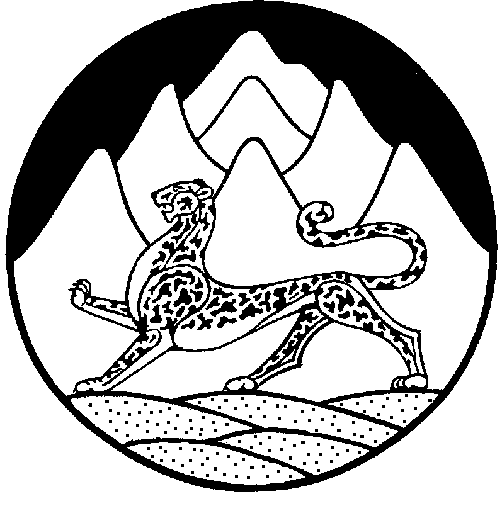 